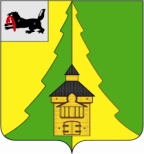 АДМИНИСТРАЦИЯ  НИЖНЕИЛИМСКОГО  МУНИЦИПАЛЬНОГО  РАЙОНАМесто проведения: 
г. Железногорск-Илимский
здание администрации района, 
зал заседаний, 2 этаж
27 декабря 2019 года
время: 10.00 час.ПОВЕСТКА
заседания межведомственной комиссии
Нижнеилимского муниципального района по организации 
отдыха, оздоровления и занятости детей Нижнеилимского районаЗаместитель мэра района 
по социальной политике                                                                    Т.К.ПироговаА.Г.Чеснокова
(8 395 66) 32306№ п/пвремяНаименование вопросадокладчик1.10.00 – 10.10Открытие заседания.Пирогова Татьяна Константиновна – заместитель мэра района по социальной политике, председатель межведомственной комиссии Нижнеилимского муниципального района по организации  отдыха, оздоровления и занятости детей 2.10.10 -10.20О согласовании проекта плана работы межведомственной комиссии по организации отдыха, оздоровления и занятости детей Нижнеилимского муниципального района на 2020 год Пирогова Татьяна Константиновна – председатель МВК, члены МВК3.10.20 – 10.25О согласовании реестра образовательных организаций, осуществляющих деятельность по организации отдыха и оздоровления детей Нижнеилимского района в 2020 годуДомашонкин Григорий Александрович – ведущий специалист общего и дополнительного образования МУ ДО администрации Нижнеилимского муниципального района4.10.25 – 10.30Информация о новой методике оценки эффективности оздоровления в стационарных организациях отдыха и оздоровления детей в 2020 году (методические рекомендации МР 4.2.20127-18 от 11.05.2018 г.)Домашонкин Григорий Александрович – ведущий специалист общего и дополнительного образования МУ ДО администрации Нижнеилимского муниципального района5.10.30 – 10.40Об итогах соблюдения санитарно-эпидемиологического законодательства в детских оздоровительных лагерях в период летней кампании 2019 годаТовбов Александр Сергеевич – главный специалист-эксперт территориального отдела Управления федеральной службы по надзору в сфере защиты прав потребителей и благополучия человека по Иркутской области в г. Братске, Братском и Нижнеилимском районах (по согласованию)6.10.40– 10.45Об основных задачах по обеспечению санитарно-эпидемиологического благополучия при подготовке оздоровительных лагерей в 2020 годуТовбов Александр Сергеевич – главный специалист-эксперт территориального отдела Управления федеральной службы по надзору в сфере защиты прав потребителей и благополучия человека по Иркутской области в г. Братске, Братском и Нижнеилимском районах (по согласованию)7.10.45-10.50О планах на 2020 год по вопросу  трудоустройства несовершеннолетних граждан в период летних каникул и в свободное от учебы время (актуальная информация по состоянию на текущую дату) Карнакова Ирина Леонидовна – директор ОГКУ «Центр занятости населения в Нижнеилимском районе» (по согласованию)8.10-50-11-00Разное